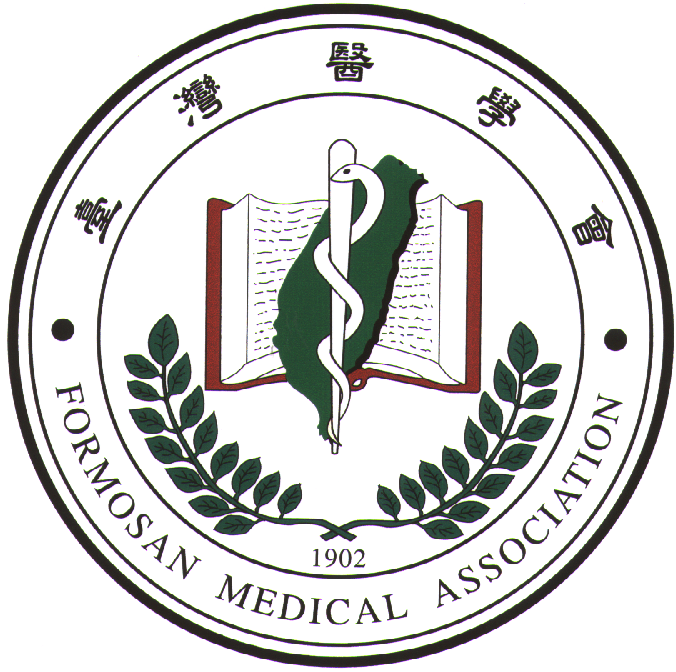 台灣醫學會出版之中文期刊『台灣醫學』雜誌，單月月底出刊一年共有六期，每期皆安排各科頂尖專家籌畫特輯，並且提供醫師繼續教育通訊積分。主要訂戶為全國開業醫師，歡迎各大優良廠商委刊登廣告，鎖定醫師特定族群，提高 貴公司產品知名度，必能達到最佳廣告收益。台灣醫學期刊的廣告規格尺寸：21(W)*28(H)cm　文字內容請放在距離裁切邊0.5cm以上的位置；若有底色請將尺寸向四邊延伸0.3cm檔案：存成ai、eps或pdf檔（有圖片的話，解析度需為300dpi）包檔：若存成ai或eps檔，文字要建立外框，包檔時注意連結圖檔要一起存取「台灣醫學」雜誌刊登廣告資料表本公司擬刊登廣告內容如下：公司名稱：聯 絡 人：地    址：電    話：      E-mail：期數位置價格總價□1期□2期□3期□4期□5期□6期封面裡封底裡10,00010,000